Рекомендации по организации образовательной деятельности для родителей воспитанников первой младшей группы МАДОУ» Детский сад №104 комбинированного вида», находящихся в условиях самоизоляции.Время каждой деятельности: 10 минут.Перерыв между деятельностью: 10 минут.Понедельник1.Рисование.Тема: «Весёлый светофор»Материал: Кисточка, баночка с водой, салфетка, белый лист бумаги, краски красного, желтого и зеленого цвета.Рекомендации: беседа с ребенком на тему «Мой друг – светофор», рассмотрите иллюстрации по теме; понаблюдайте за машинами на проезжей части дороги. После всего перейдите к нетрадиционной технике рисования – «Ладошка».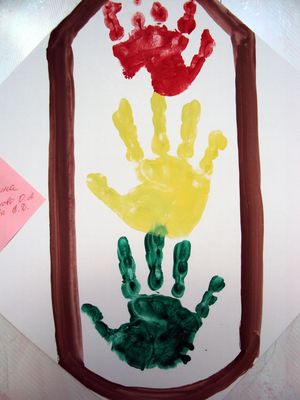 2.Физическая культура.Катание мячей «Прокати - поймай».Необходимый материал: Мяч.Рекомендации по проведению:  Сядьте с ребенком друг напротив друга , раздвинув ноги в стороны.  Катите мяч  к  ребёнку и наоборот. Упражнение выполнять 3-4 раза.Вторник1.ФЭМП.Тема: «Сравнение предметов по длине, ширине, высоте, толщине, пользуясь приемами наложения и приложения».Материал:  Карточки с изображением игрушек.Рекомендации:1 часть. Работа с нахождением столько игрушек, сколько было звуков.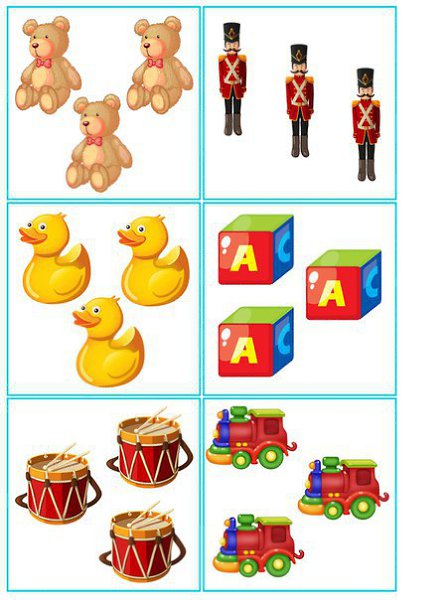 2 часть. Игровое упражнение «Поручение». Заключение Упражнение на ориентировку в пространстве.Игровое упражнение «Поручение» (проводится на демонстрационном материале).
    Предлагаем ребенку расположить в ряд  4 квадрата и 4 треугольника. Затем спрашиваем: «Как проверить, сколько на доске квадратов и треугольников? Сосчитайте квадраты и треугольники. Сколько квадратов? Сколько треугольников? Что можно сказать о количестве квадратов и треугольников? Как проверить равенство, не считая геометрические фигуры?» (Можно использовать разные способы для сравнения).
  Обращаем внимание ребенка на то, что количество квадратов и треугольников можно обозначить одним числом: четыре.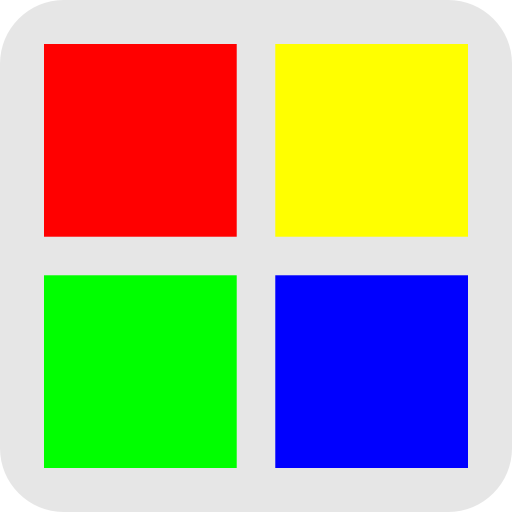 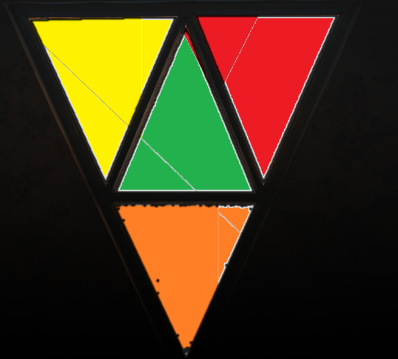 2.Развитие речи.Чтение рассказа Г. Балла «Желтячок»Материалы: Иллюстрации к произведению Г. Балла «Желтячок».Рекомендации: 1.Познакомьте ребенка с рассказом Г. Балла «Желтячок», покажите иллюстрации. 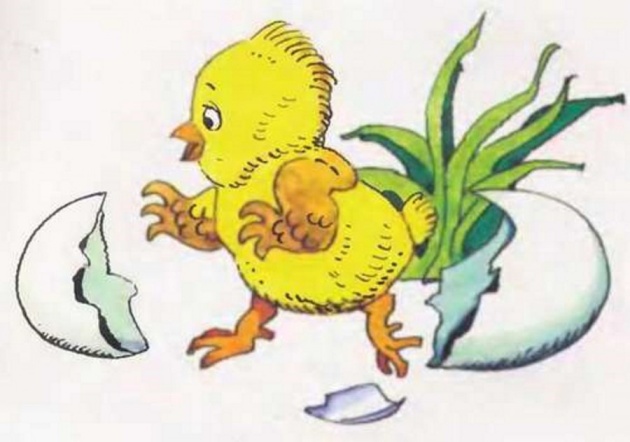 2.Побеседуйте на тему данного рассказа, задайте вопросы.1. Откуда появился цыпленок? (из яйца)2. Как его звали? Почему? (Желтячок, потому что он желтый)3. Как постучал Желтячок в яичную скорлупку? Как он запищал?4. Кого испугался цыпленок? (лучика)5. Кого же еще разбудило солнышко? (курочку-Рыжуху, собачку-Шустрика и коровушку)6. Как закудахтала курочка? Как залаяла собачка? Как замычала коровушка? (показ картинок по произведению).Среда1. ЛепкаТема:«Пожарная лестница»Материал: пластилин, клеенка или дощечка для раскатывания пластилина.Рекомендации:беседа о пожарной безопасности.рассматривание иллюстраций, пожарной машины. Слепите пожарную лестницу.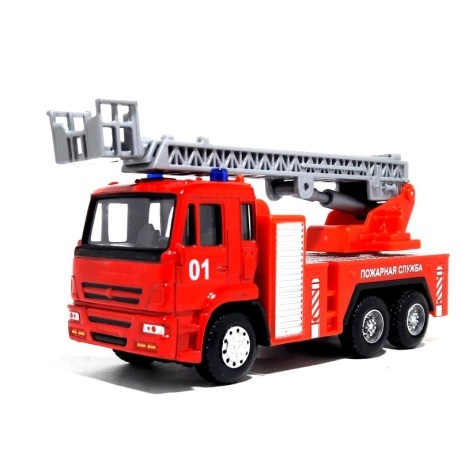 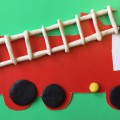 2.МузыкаЧетверг1.Ознакомление с окружающим миром.Тема: «Там и тут одуванчики растут». Игра «Цветочная поляна»Материал: Кукла Маша, одуванчики.Рекомендации:Рассмотрите одуванчики.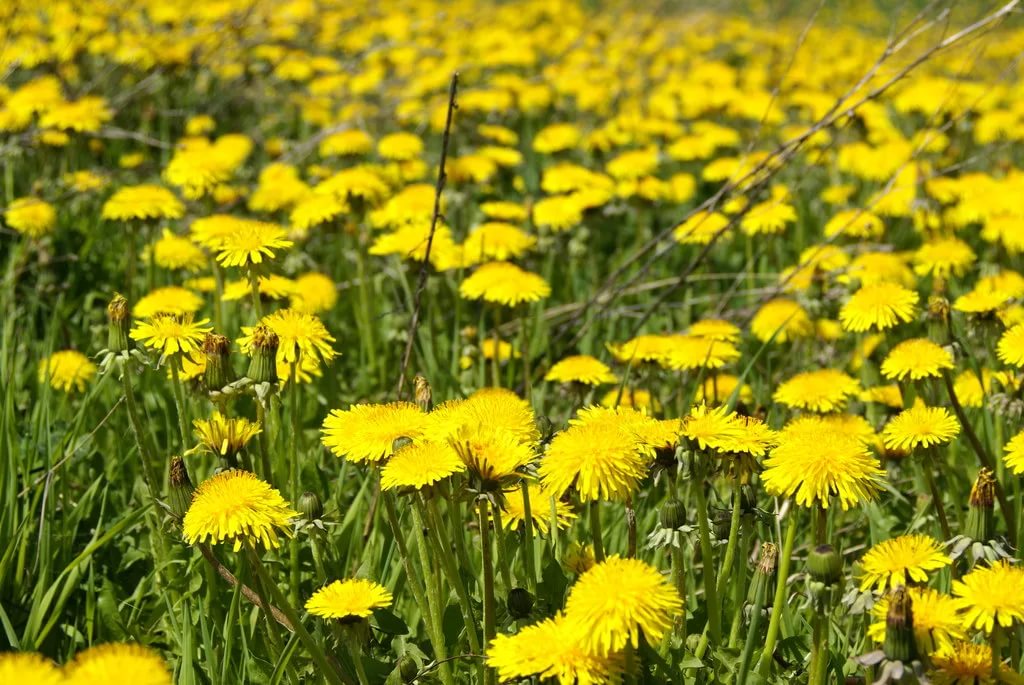 Прочитайте стихотворение «Одуванчик».Поиграйте в подвижную игру «Одуванчик».2.Физическая культура.«Рыбаки»Подъем на возвышение и спуск с него(высота до 25 см)Прыжки в длину с места.Пятница1.Музыка2.Развитие речи.Дидактические упражнения «Так или не так».Чтение стихотворения А. Барто «Кораблик».Рекомендации:1. Помогите ребенку осмыслить проблемную ситуацию и попытаться выразить свое впечатление в речи.2.  Повторите знакомые стихи А. Барто.3. Познакомьте ребенка со стихотворением «Кораблик».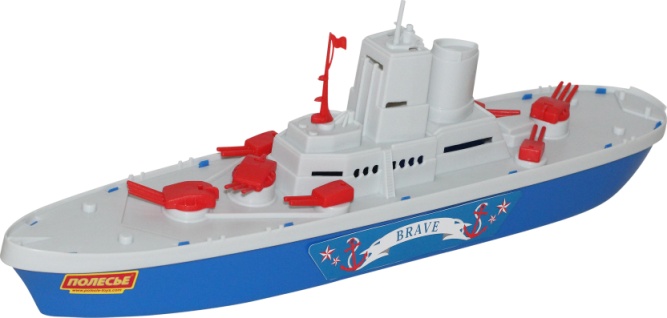 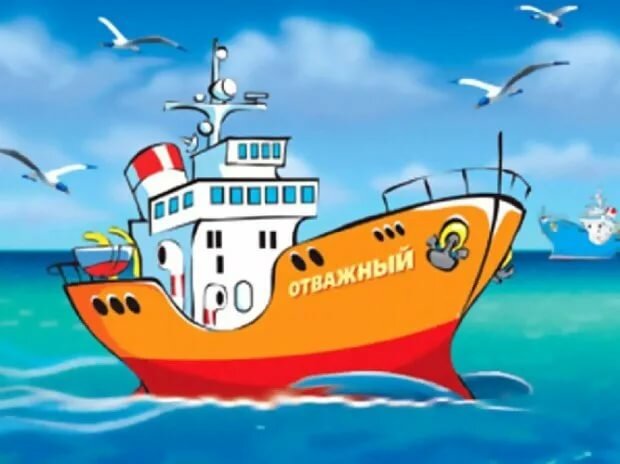 Поиграйте с ребенком в игру «Так или не так»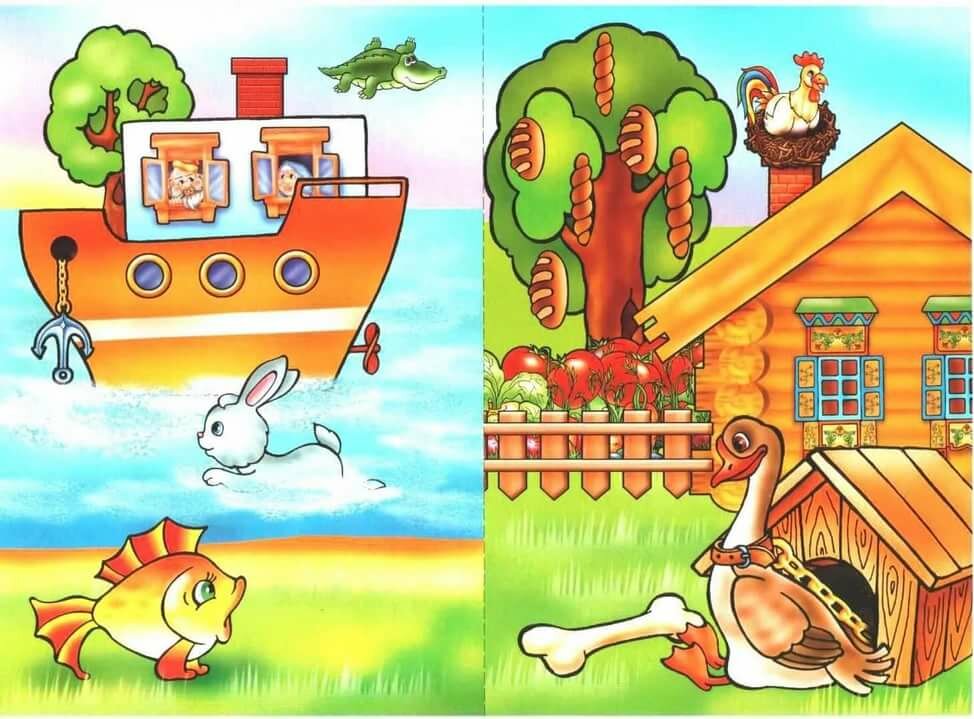 